      U  12 - U 10    Basketball Toernooien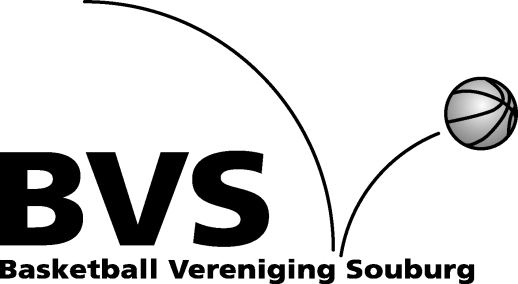 Beste speelster , speler , coach , ouder,Hierbij ontvang je het toernooischema voor de U 12 ,  U10   van  Zaterdag   03   oktober   2020.ZATERDAG   03  OKTOBER.Het  1e   toernooi wordt gespeeld in Sporthal  Vliegende Vaart , Terneuzen.             		                              BV Souburg doet mee met drie  teams :  GU 12  en  VU 10 en  MU 10.We vertrekken gezamenlijk om 08.00  uur vanaf de Van Duyvenvoorde Sportzaal en                          Cees en Bas , ouders van Tijn , Jaella , Tara , Tygo , Jort en Lucas worden verzocht te rijden.Meisjes  U  10.      					Jongens  U 10.						        10.00	BV Souburg  	- Scheldesport			10.00	BV Souburg	- Marathon					11.30	BV Souburg	- BV Souburg MU10		11.30	BV Souburg	- BV Souburg VU 10Meisjes  en  jongens  U  12. 											       09.00	BV Souburg    	- Volharding  1				        		                     					 12.00	BV Souburg  	- Scheldesport					Teamindeling  zie  de  bijlage..Voor alle wedstrijden geldt : als je niet kan komen spelen bellen / mailen naar Cees Rijnberg (0118-461923).  		                             Als je niet kan rijden geef dit dan zo spoedig mogelijk door aan Cees Rijnberg.						                 Ik hoop dat er zo weinig mogelijk wordt afgeschreven , want het is veel leuker als iedereen er altijd is.						            Veel  basketballplezier.Toernooischema   2020 - 2021    (Alle toernooien 09.00-13.00 uur).07  november	Sporthal Omnium , Goes.14  november	Sporthal Baskensburg , Vlissingen.12  december	Sporthal Baskensburg II , Vlissingen.09  januari	Sporthal Baskensburg  , Vlissingen.06  februari	Sporthal Baskensburg  , Vlissingen.13  februari	Sporthal Omnium , Goes. 06  maart	Sporthal Baskensburg  , Vlissingen.10  april	 	Sporthal Vliegende Vaart , Terneuzen.22  mei		Goes, Sporthal Omnium.												              Basketball  Gala 2018 : 09.00 – 16.00 uur.Cees Rijnberg0118-461923ceesrijnberg@gmail.com